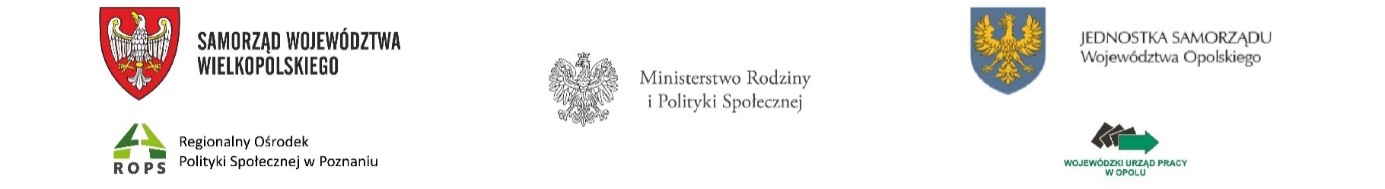 Nr postępowania  25/2022	 	 	 	 					Opole, 08.04.2022 r. INFORMACJA Z OTWARCIA OFERTZamawiający: Wojewódzki Urząd Pracy w Opolu,  ul. Głogowska 25c, 45-315 OpoleNazwa zamówienia nadana przez Zamawiającego: Świadczenie usługi udzielania pomocy psychologicznej cudzoziemcom  Kwota jaką zamawiający zamierza przeznaczyć na sfinansowanie zamówienia:   72 000,00 zł brutto./-/ Anna Rawska…………………………………………………..(imię i nazwisko lub podpis osoby sporządzającej informację)Numer ofertyNazwa (firma) i adres wykonawcy          Cena brutto 1Pośrednictwo Usług Finansowych Jadwiga Smorąg,49-156 Gracze, ul. Niemodlińska 4254 000,00 zł.